LAMPIRAN 26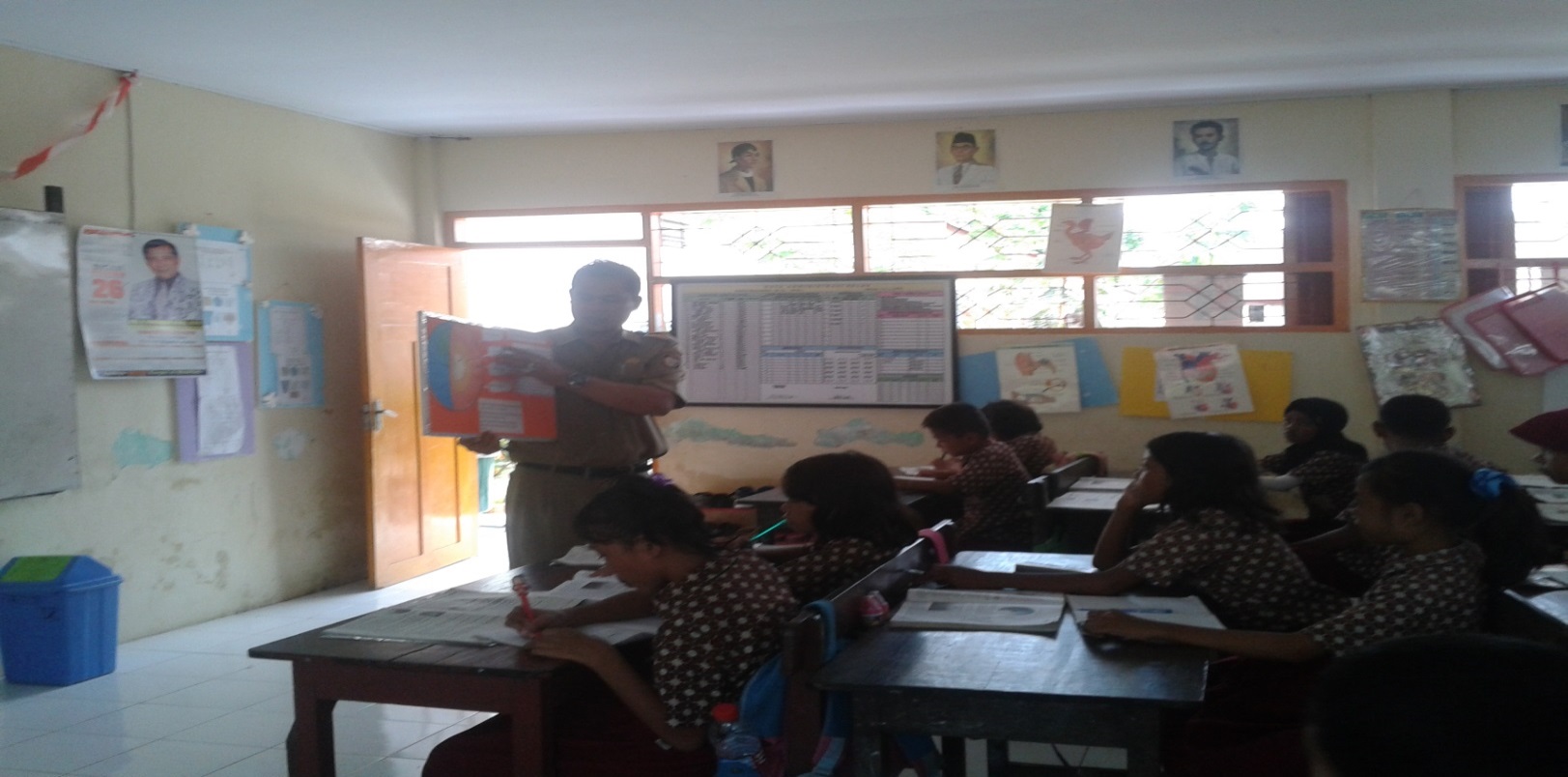 GURU MENYAMPAIKAN PEMBELAJARAN MENGGUNAKAN MEDIA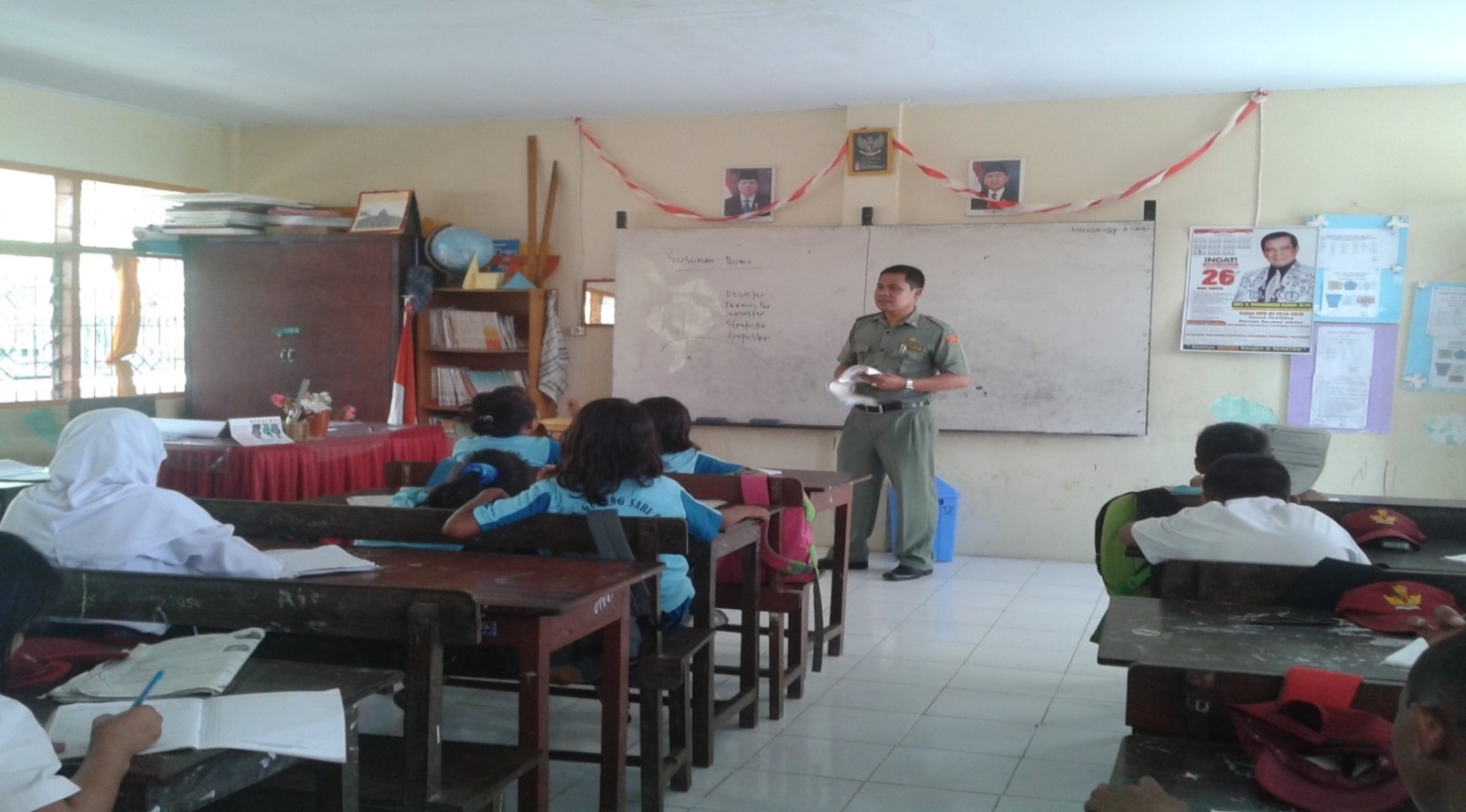 GURU MENYAMPAIKAN PEMBELAJARAN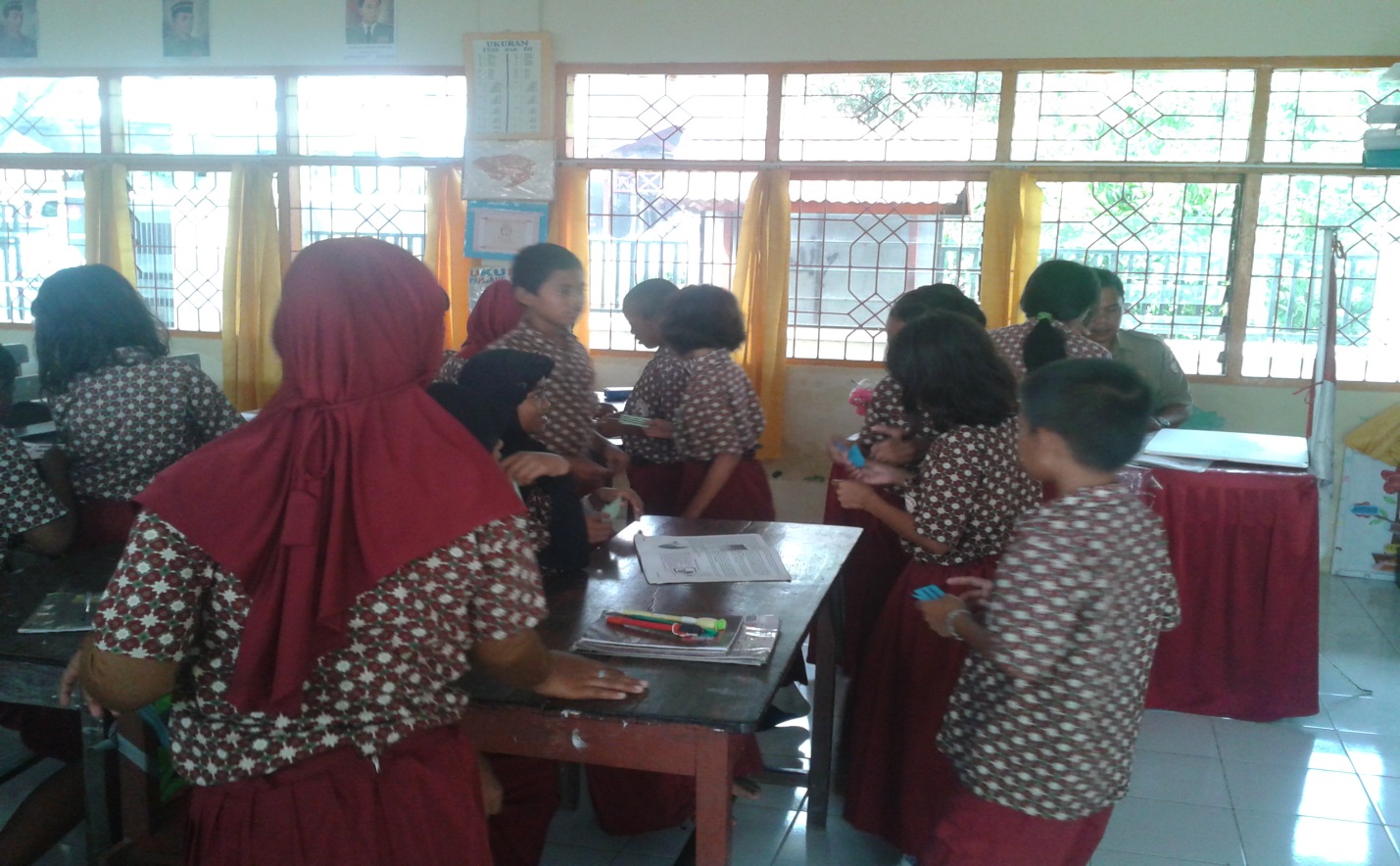 SISWA MENCARI PASANGAN KARTUNYA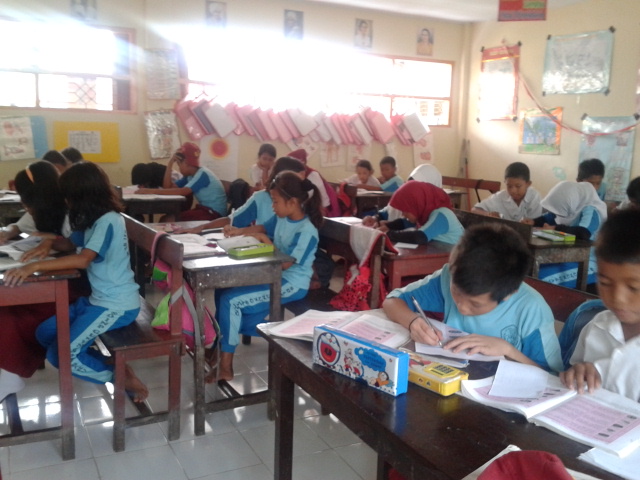 SISWA MENYIMPULKAN ISI KARTUNYABERSAMA PASANGANNYA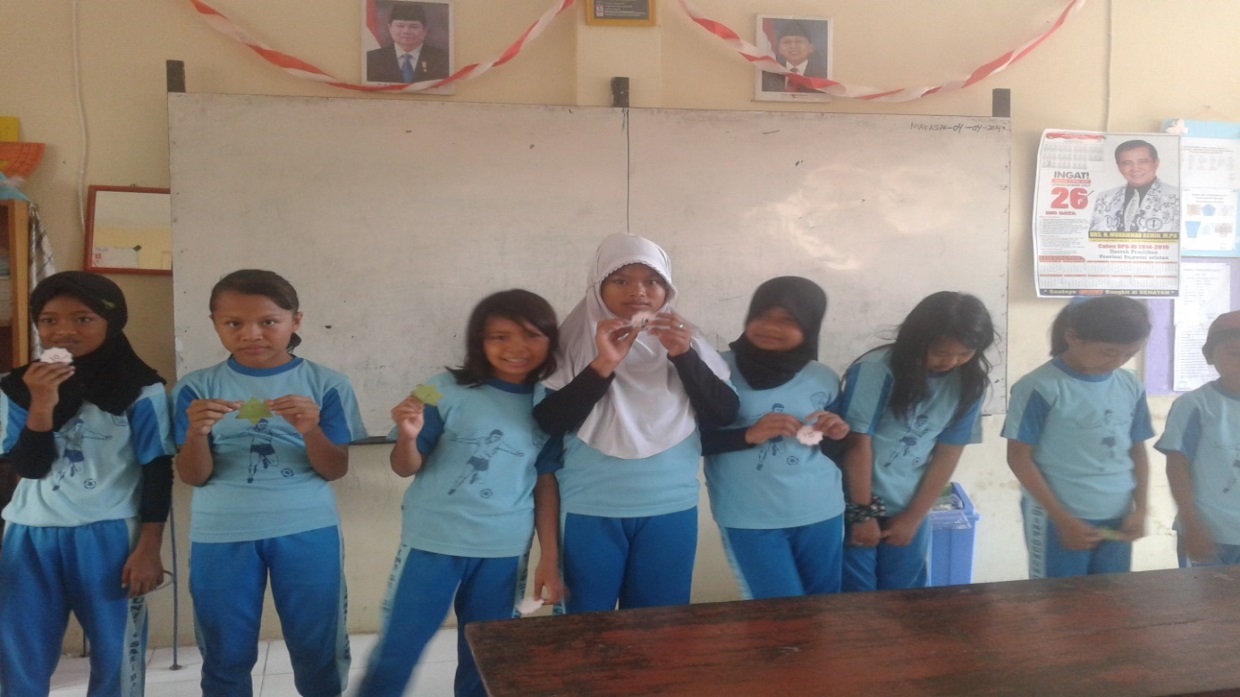 PEMBERIAN PENGHARGAAN BAGI SISWA YANG PALING CEPAT MENEMUKAN PASANGAN KARTUNYA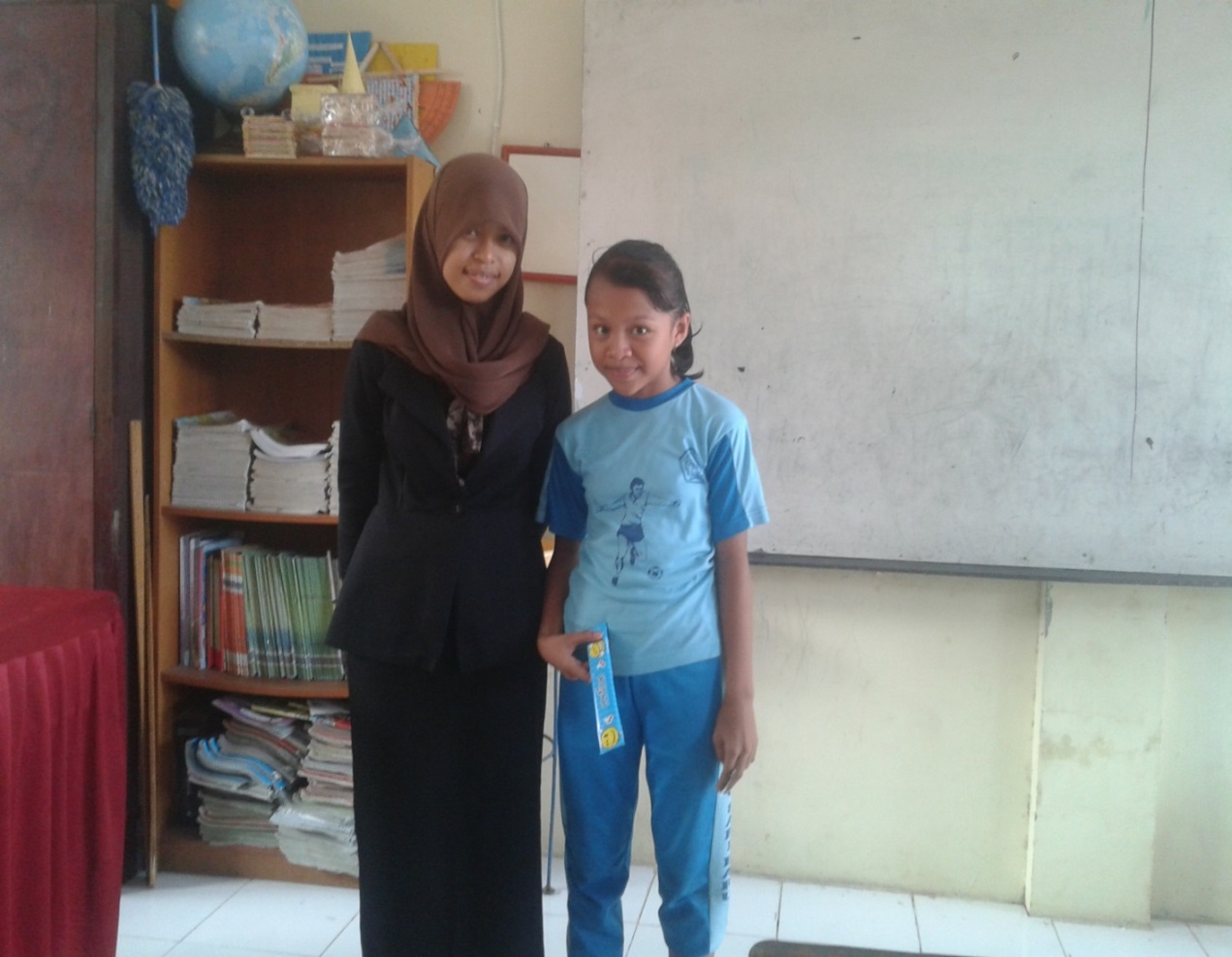 PEMBERIAN PENGHARGAAN DI AKHIR PERTEMUAN